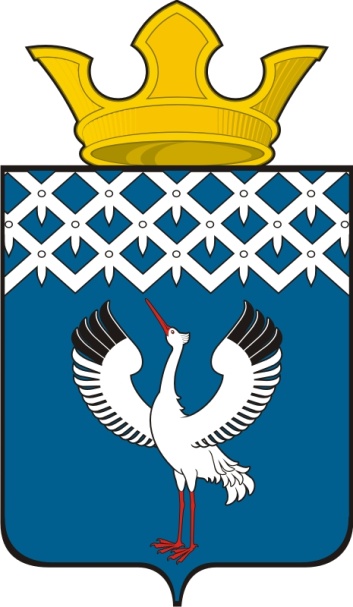 Российская ФедерацияСвердловская областьГлава муниципального образования Байкаловского сельского поселенияПОСТАНОВЛЕНИЕот 13.12.2016 года  № 587-пс. БайкаловоО внесении  изменений в  постановление  Главы муниципального образования Байкаловского сельского поселения от  26.08.2014г.  № 377-п «Об утверждении Административного регламента по исполнению муниципальной функции «Осуществление контроля на  территории муниципального образования Байкаловского сельского поселения за соблюдением законодательства в области розничной продажи алкогольной продукции»В соответствии со сч.8 ст.16  Федерального закона от 26.12.2008 №294-ФЗ «О  защите прав юридических лиц и индивидуальных предпринимателей при осуществлении государственного контроля (надзора) и муниципального контроля и протестом  прокурора Байкаловского района  от 08.12.2016 №01-13-16 ПОСТАНОВИЛ:Изложить обязанность должностных лиц при проведении проверки п. 5.2. в следующей редакции «Осуществлять запись о проведенной проверке в журнале учета проверок (при его наличии)»;   Добавить в п.6.1: «Вести журнал учета проверок по типовой форме»;Исключить из п.6.2.  «Вести журнал учета проверок по  типовой форме» Опубликовать настоящее Постановление в Информационном вестнике Байкаловского сельского поселения и разместить на сайте муниципального образования в сети «Интернет» www.bsposelenie.ru.Контроль  за исполнением настоящего постановления оставляю за собой.Глава муниципального образованияБайкаловского сельского поселения					Д.В.Лыжин